Publicado en Valencia el 10/08/2017 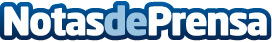 La iniciativa StartGo Connection conecta cualquier idea emergente con el éxitoEn el nuevo consolidado panorama comercial, la comunicación y la visibilidad de las nuevas ideas de negocio precisan manos amigas.

Datos de contacto:StartGo ConnectionEmpresa de diseño Web y Marketing Digital696148347Nota de prensa publicada en: https://www.notasdeprensa.es/la-iniciativa-startgo-connection-conecta Categorias: Telecomunicaciones Marketing Valencia Emprendedores http://www.notasdeprensa.es